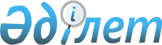 О внесении изменения в постановление Правительства Республики Казахстан от 8 октября 1997 года N 1425Постановление Правительства Республики Казахстан от 18 декабря 1997 г. N 1782

      Правительство Республики Казахстан ПОСТАНОВЛЯЕТ: 

      Внести в постановление Правительства Республики Казахстан от 8 октября 1997 года N 1425 P971425_ "О списании кредиторской задолженности бюджетных организаций за услуги связи открытого акционерного общества "Казахтелеком" следующее изменение: 

      в пункте 6 слова "равными долями в течение пяти лет" заменить словами "в пределах налогооблагаемого дохода 1997 года". 



 

        Премьер-Министр 

      Республики Казахстан 

 
					© 2012. РГП на ПХВ «Институт законодательства и правовой информации Республики Казахстан» Министерства юстиции Республики Казахстан
				